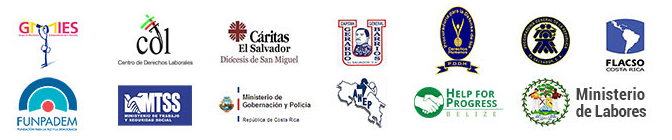 Ficha de RegistroNombre: ________________________________________________________________________País: ____________________________Sinopsis de la publicación (Mínimo 50 palabras):________________________________________________________________________________________________________________________________________________________________________________________________________________________________________________________________________________________________________________________________________________________________________________________________________________________________________________________________________________________________________________________________________________________________________________________________________________________Medio de comunicación que se utilizó: ________________________________________________Formato permito:Formato para audio:  MP3                                         Formato para video:  wmv , wma , wav , avi , mpg  
Si esta publicado:Fecha de publicación: _____________________        Link de la publicación: ___________________Consultas enviarlas al correo:  comunicagmies@gmail.comEnviar ficha de registro al correo:  comunicagmies@gmail.com